Uploading pictures to F6 (Workaround):Upload your pictures to the \\galileo\pics drive as instructed.  Copy your uploaded pictures from the Pics drive and save to your Pictures folder on your computer.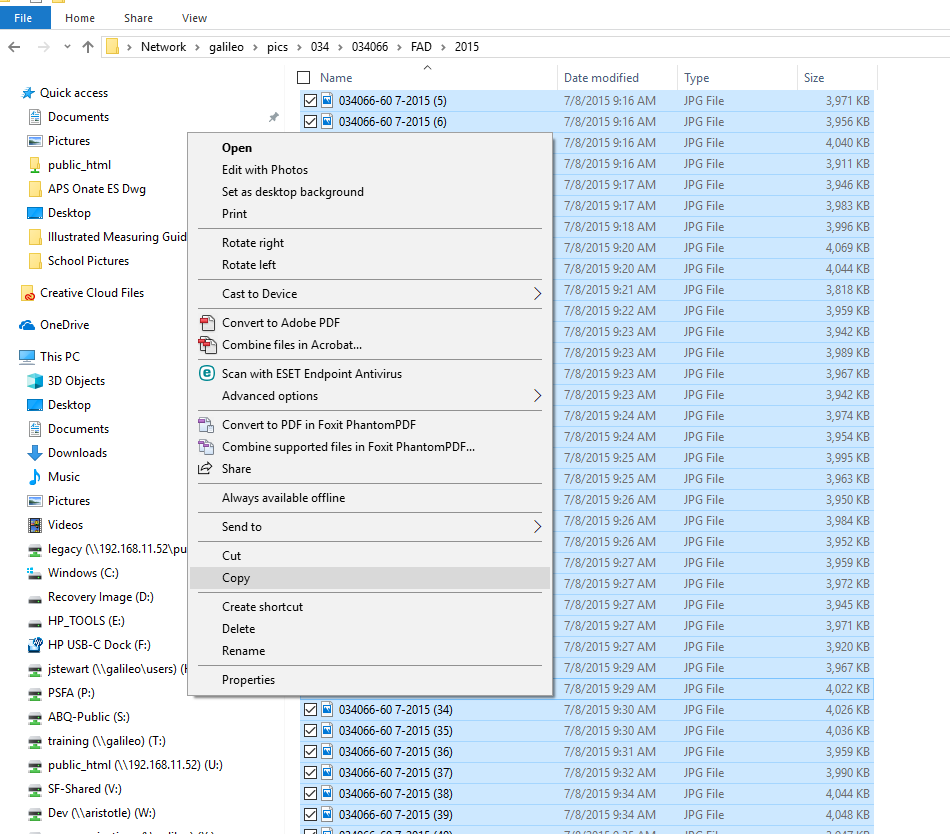 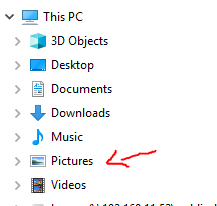 Proceed to the F6 site and upload the pictures from your Pictures folder and NOT the \\Galileo\Pics folder.If you have any questions, please call the IT dept. for help.